Bana Község Önkormányzata ajánlati felhívása a banai 271 és 272 hrsz-ú ingatlanok egyben történő megvételéreBana Község Önkormányzata megvételre kínálja az alábbi ingatlanokat:A pályázat benyújtható írásban az alábbi címek valamelyikén:Bana Község Önkormányzata2944 Bana, Jókai Mór utca 18.polgarmester@bana.hualjegyzo@babolna.huA pályázatban a következőket kérjük szerepeltetni:az ajánlatot tevő(k) neve, elérhetőségea két ingatlanért ajánlott vételár összege bruttó módonaz adás-vétel szempontjából vevői oldalon felmerülő egyéb lényeges feltétel, kitételnyilatkozat annak tudomásulvételéről, hogy az adás-vétellel kapcsolatos költségeket a vevő viseliA pályázat benyújtható: 2022. március 31-ig.Ajánlati kötöttség: 60 napInformáció: Toma Richárd polgármester (70/310-8096)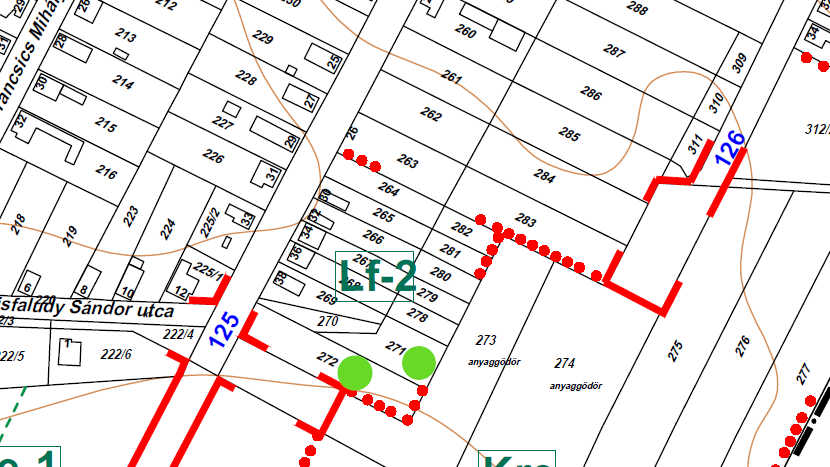 hrsz271272alapterület1000 m2 1413m2jellegkivett beépítetlen területkivett beépítetlen területfekvésBana belterületBana BelterülettájolásÉK-DNYÉK-DNycím-Rákóczi utca közművek-az utcában elérhetőekmegjegyzésközterületről nem megközelíthető, önállóan nem beépíthetőönállóan nem kerül értékesítésre, csak a 271+272. hrsz együttesen